Fred’s focus: set 3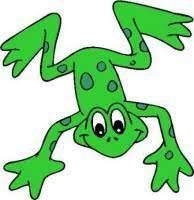 !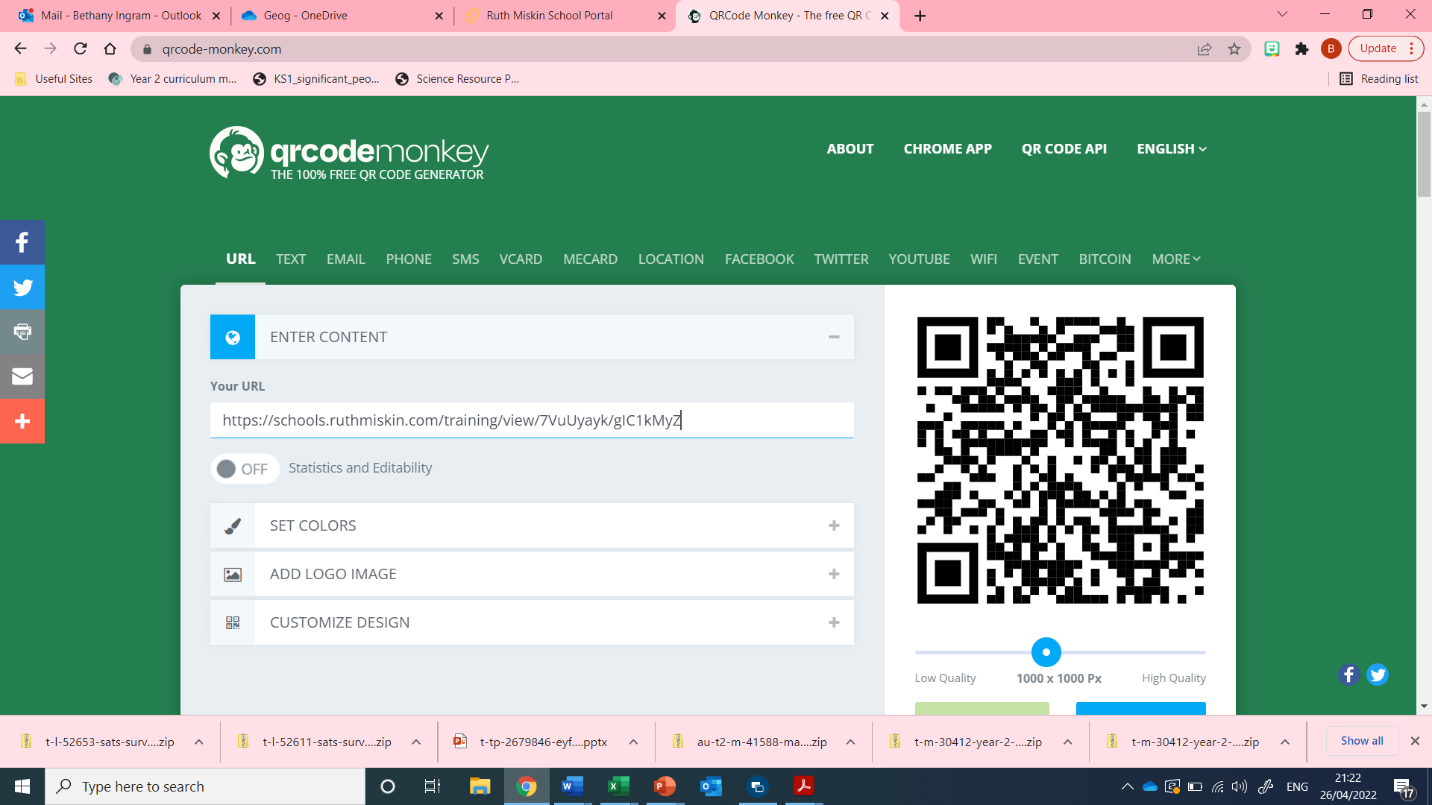 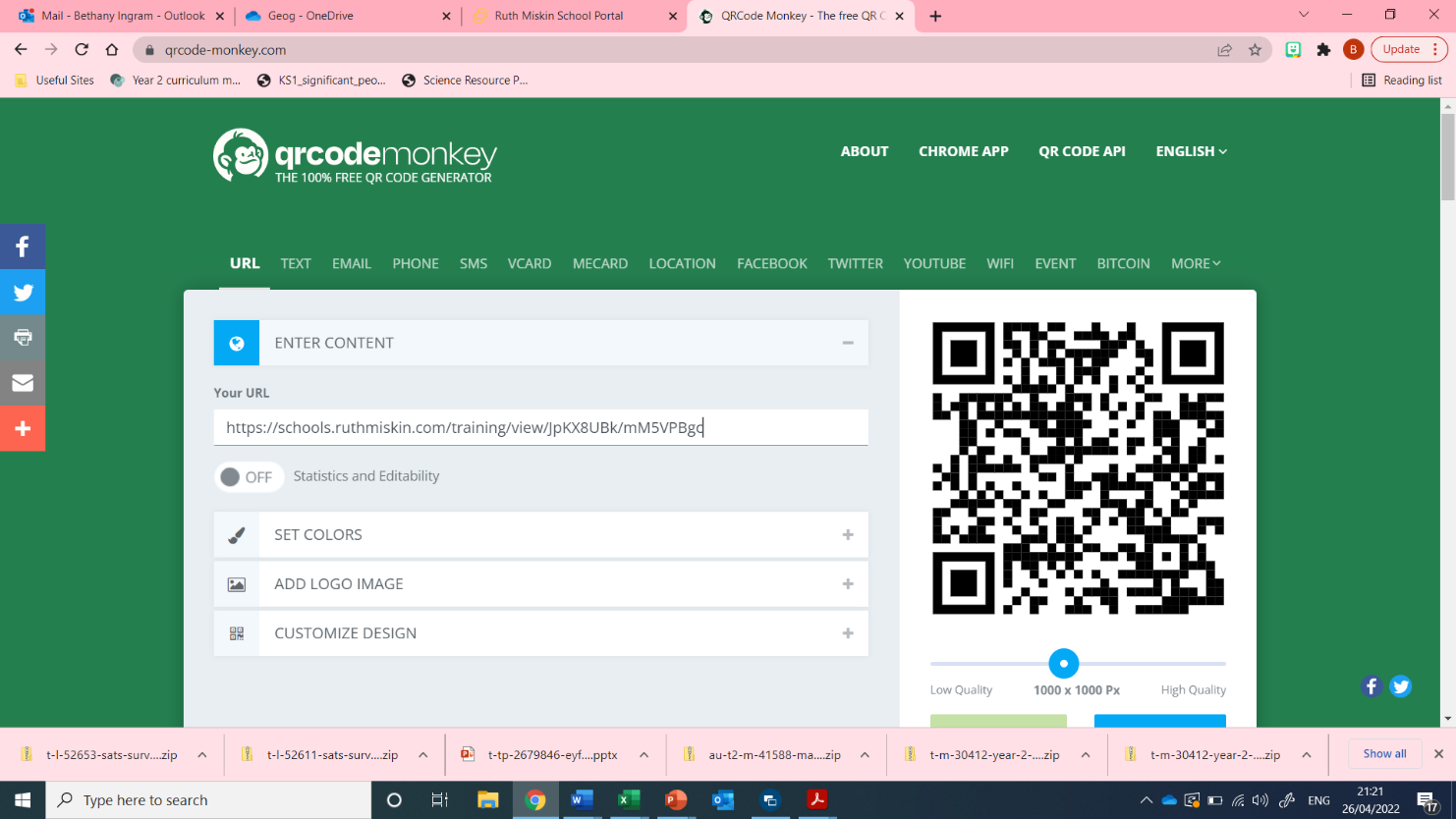 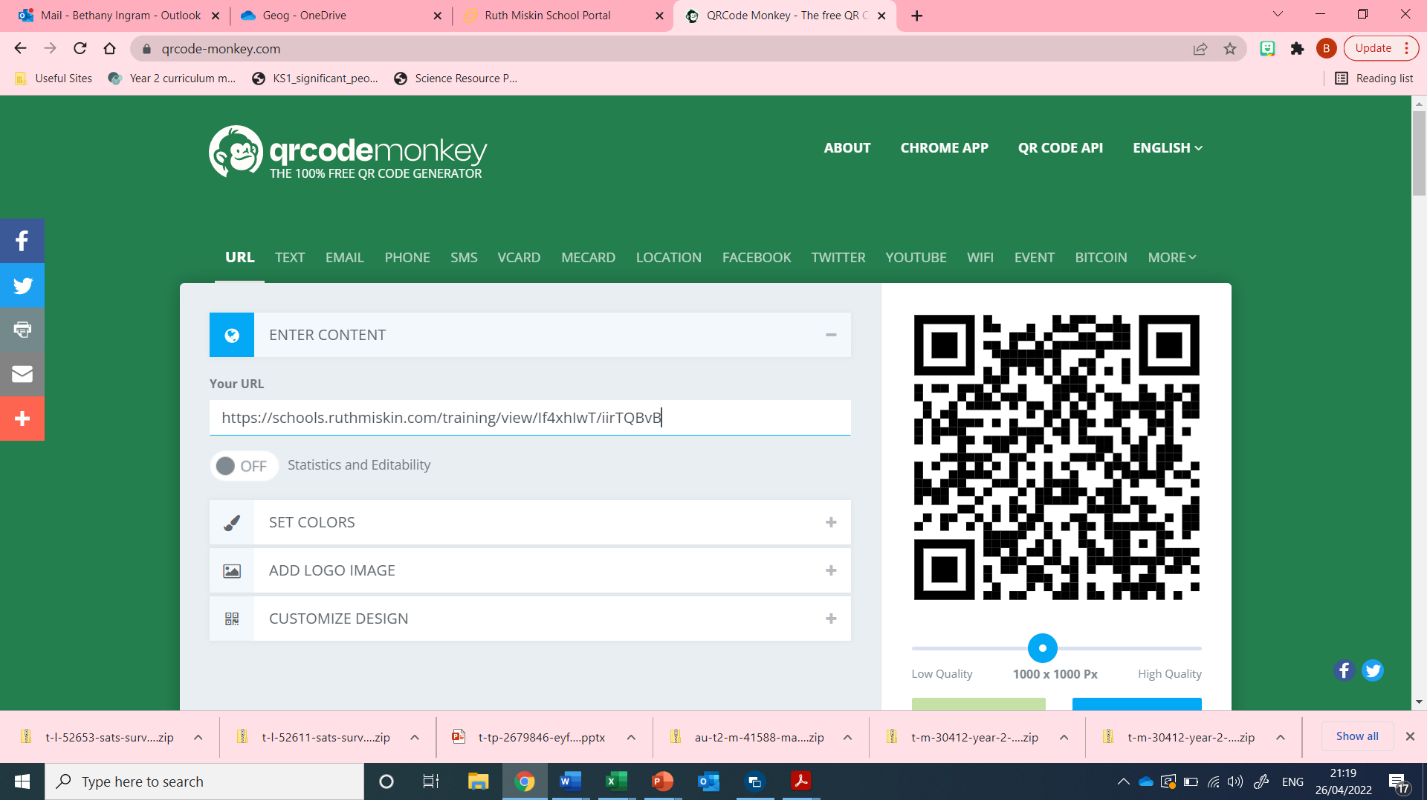 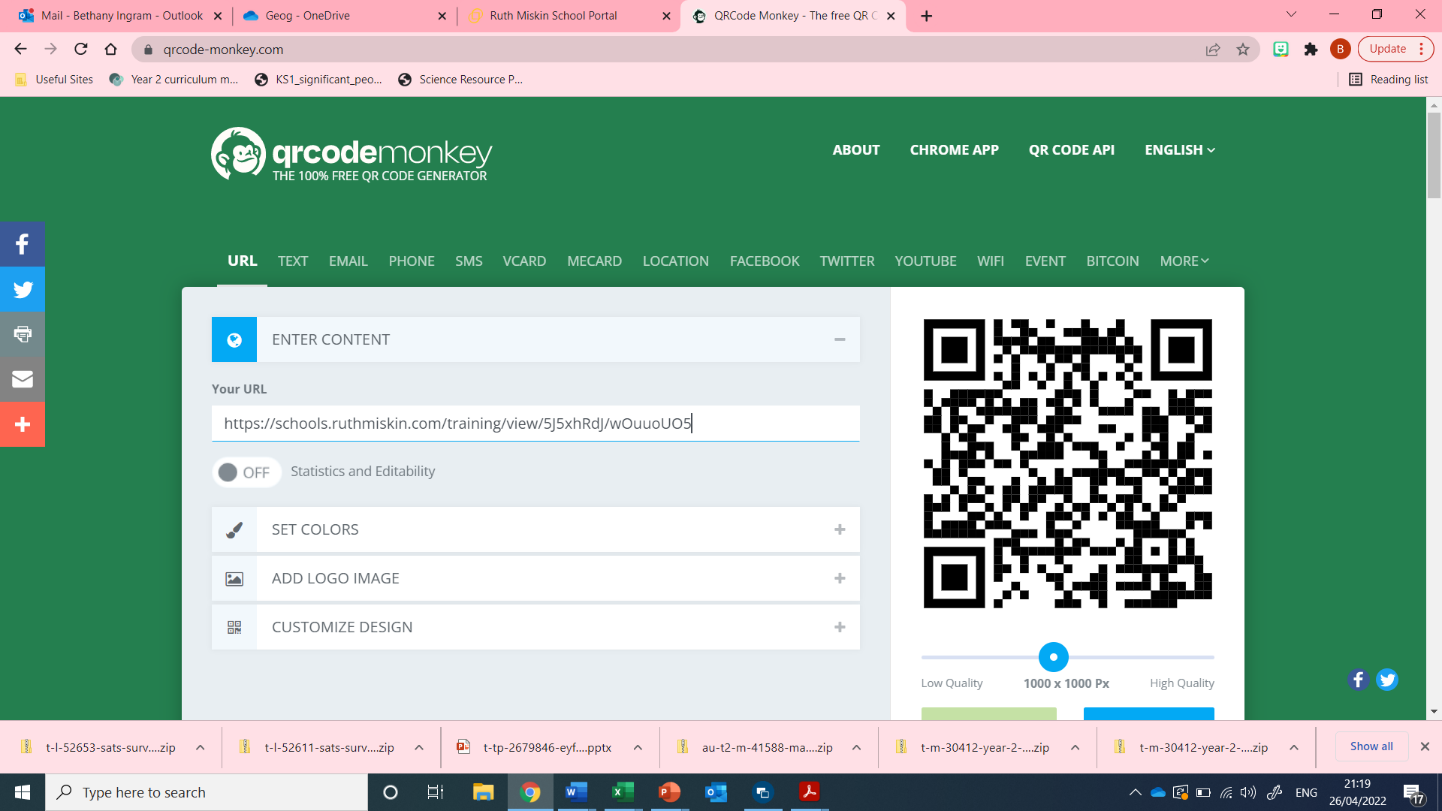 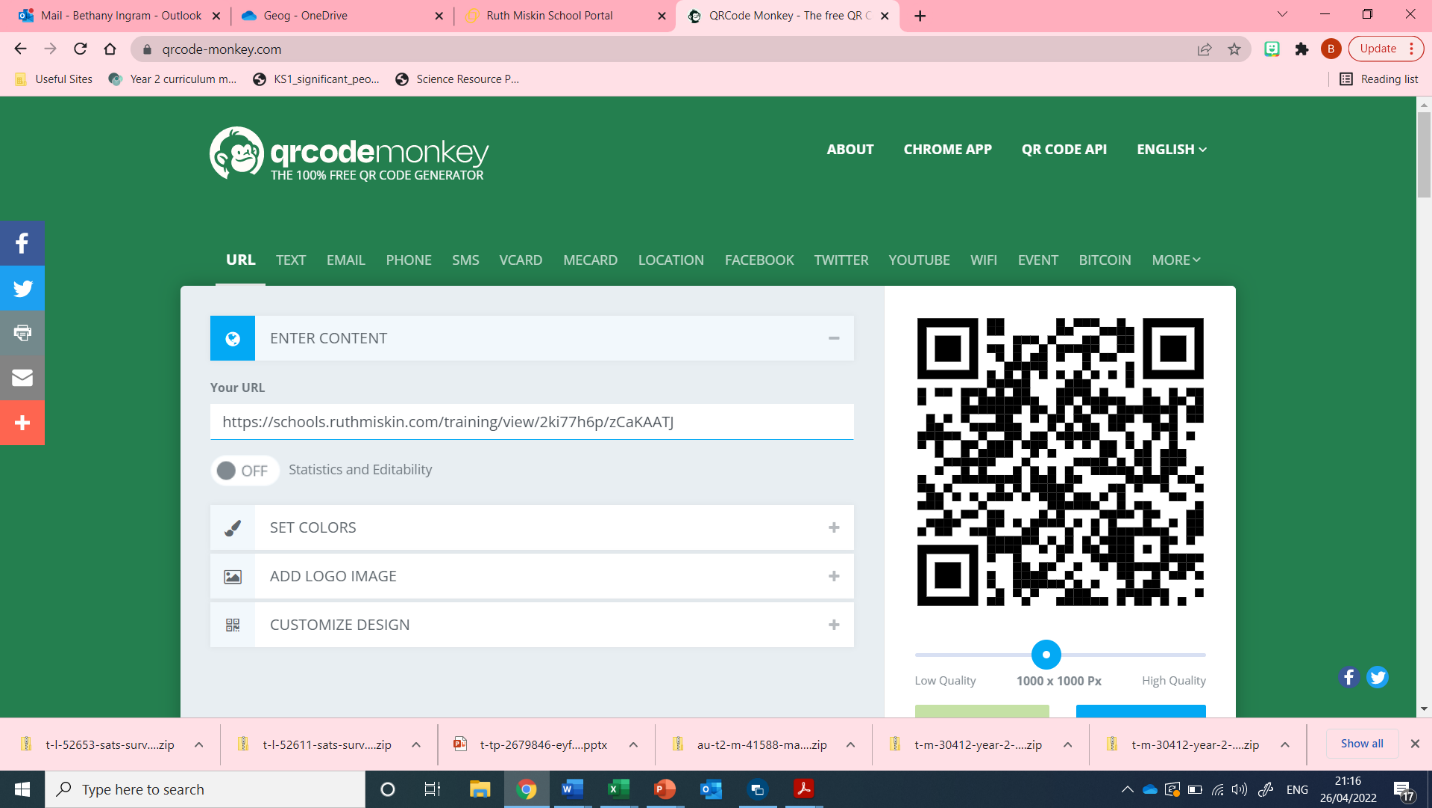 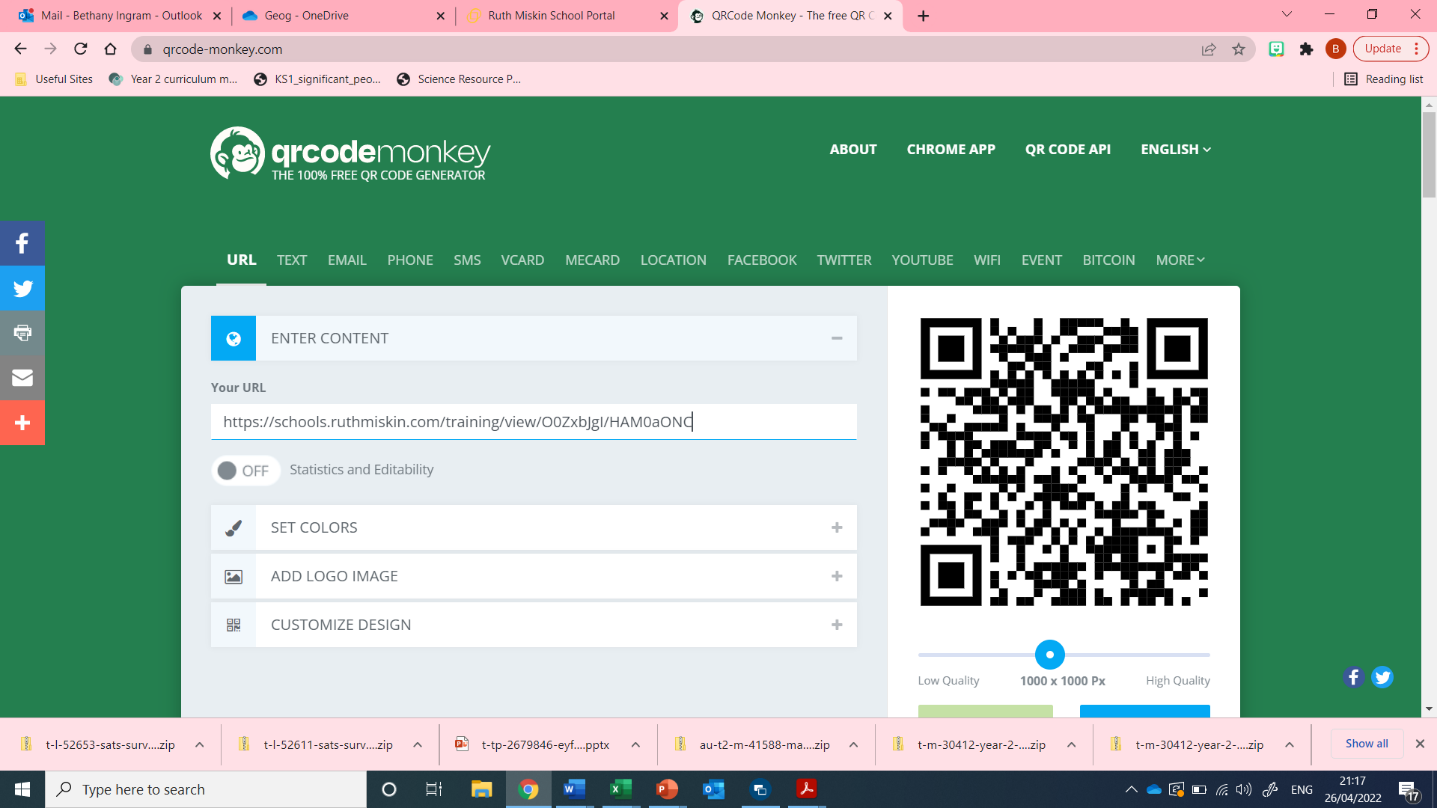 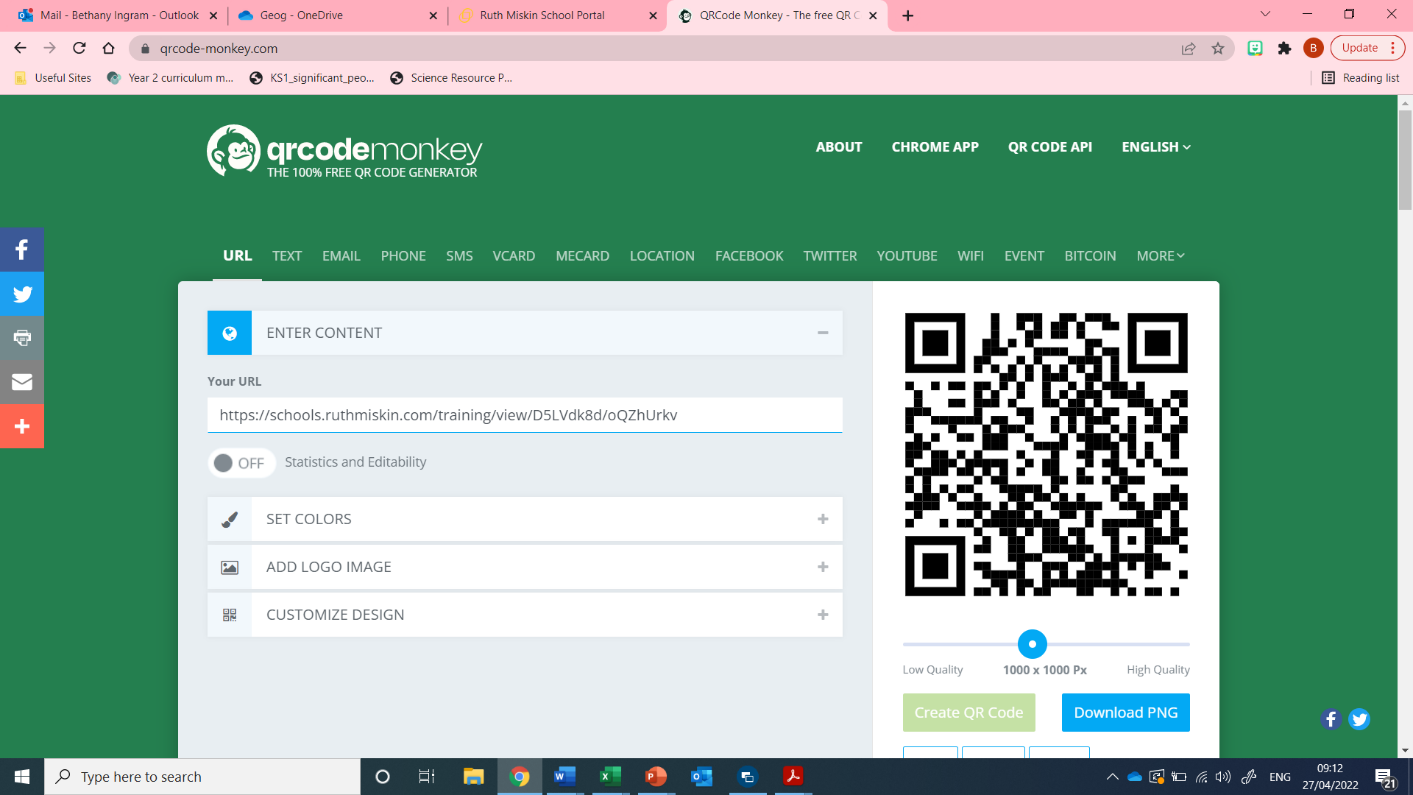 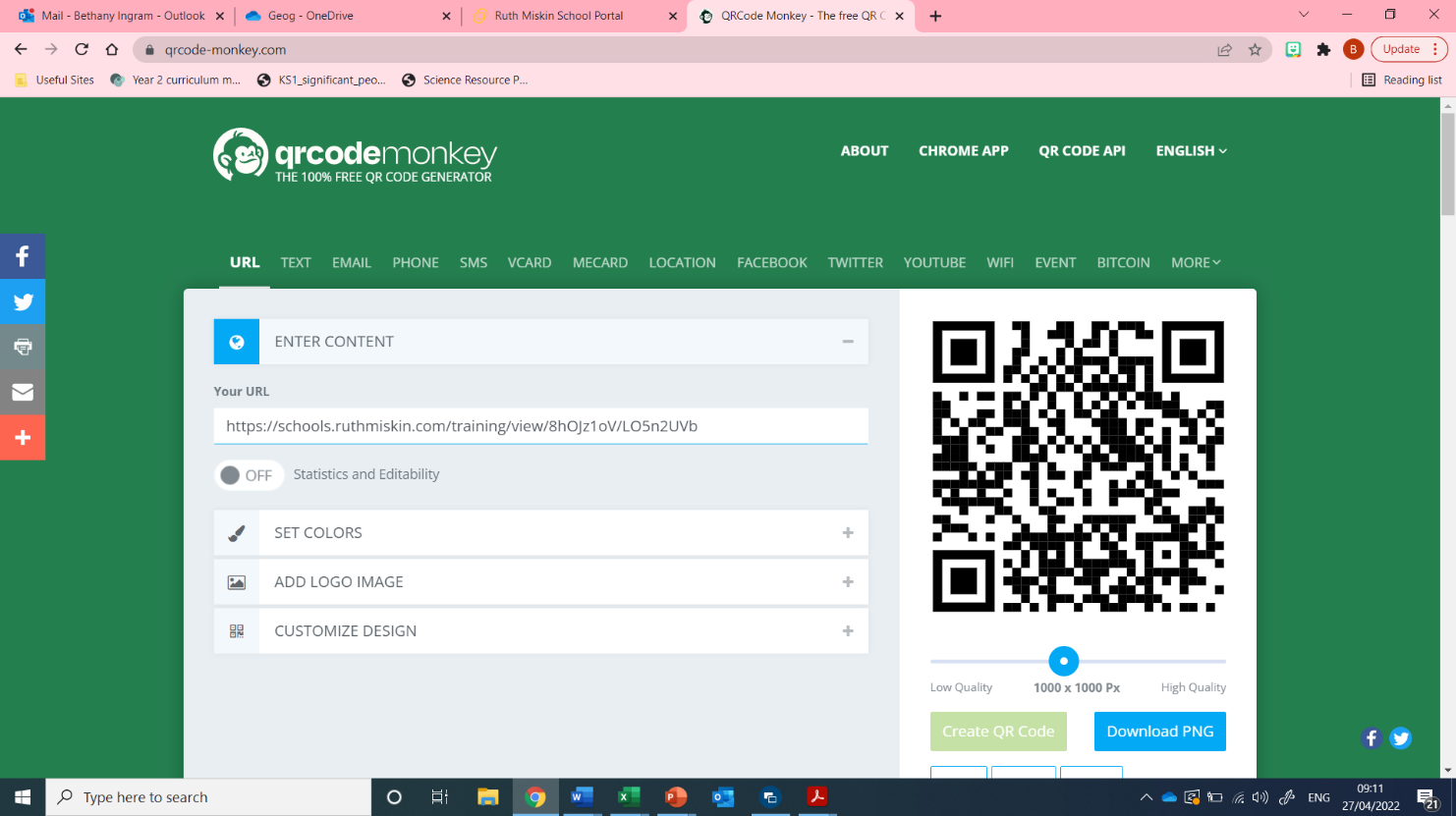 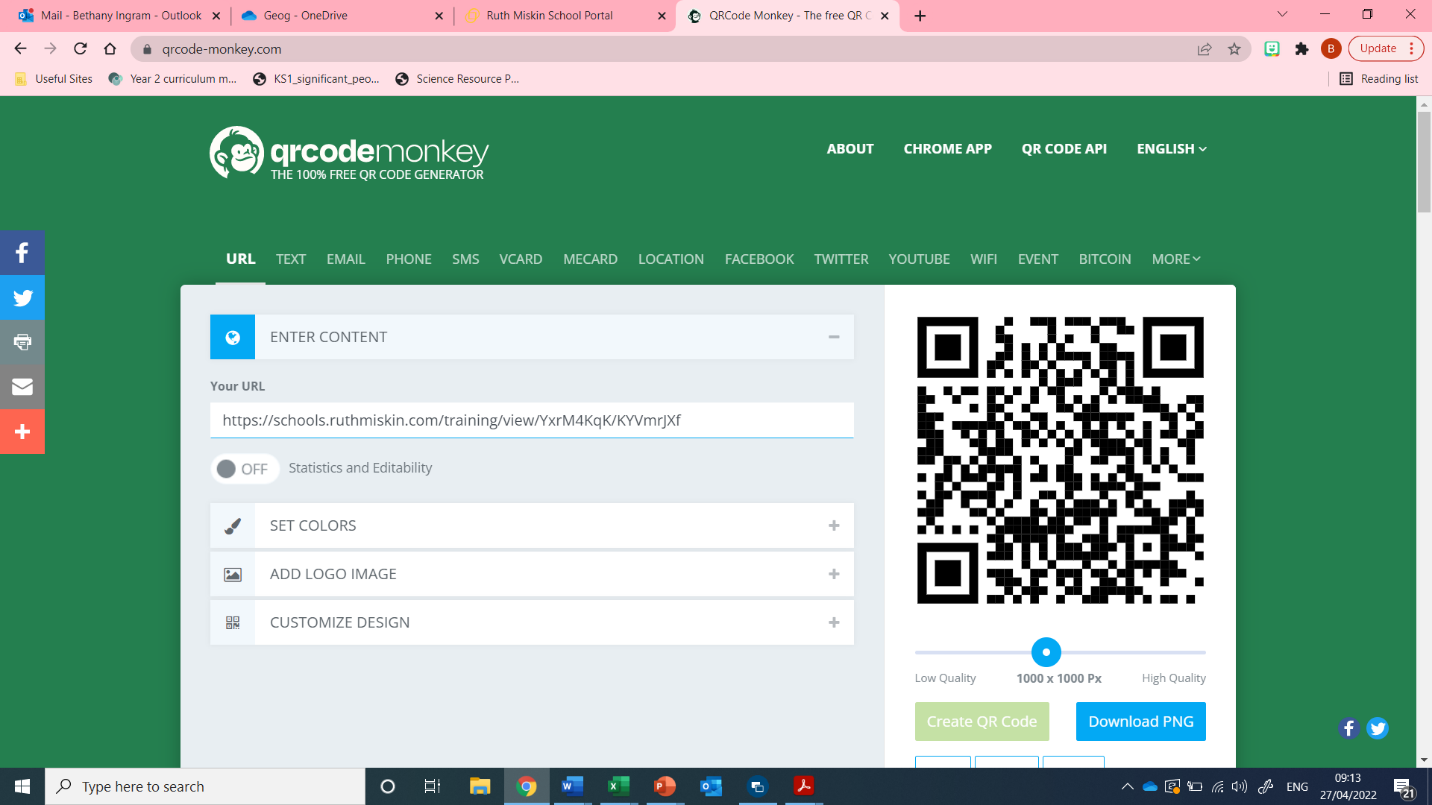 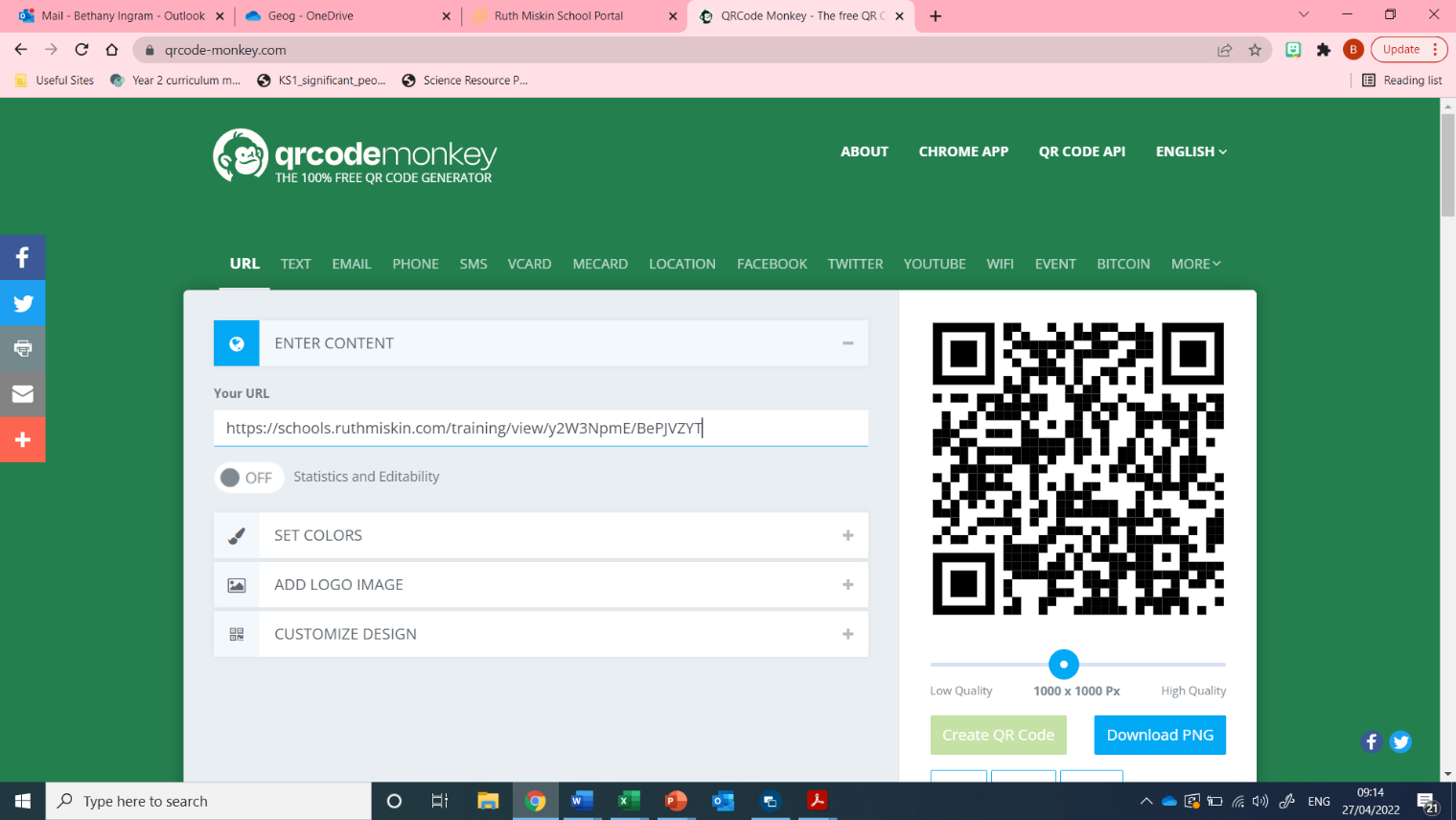 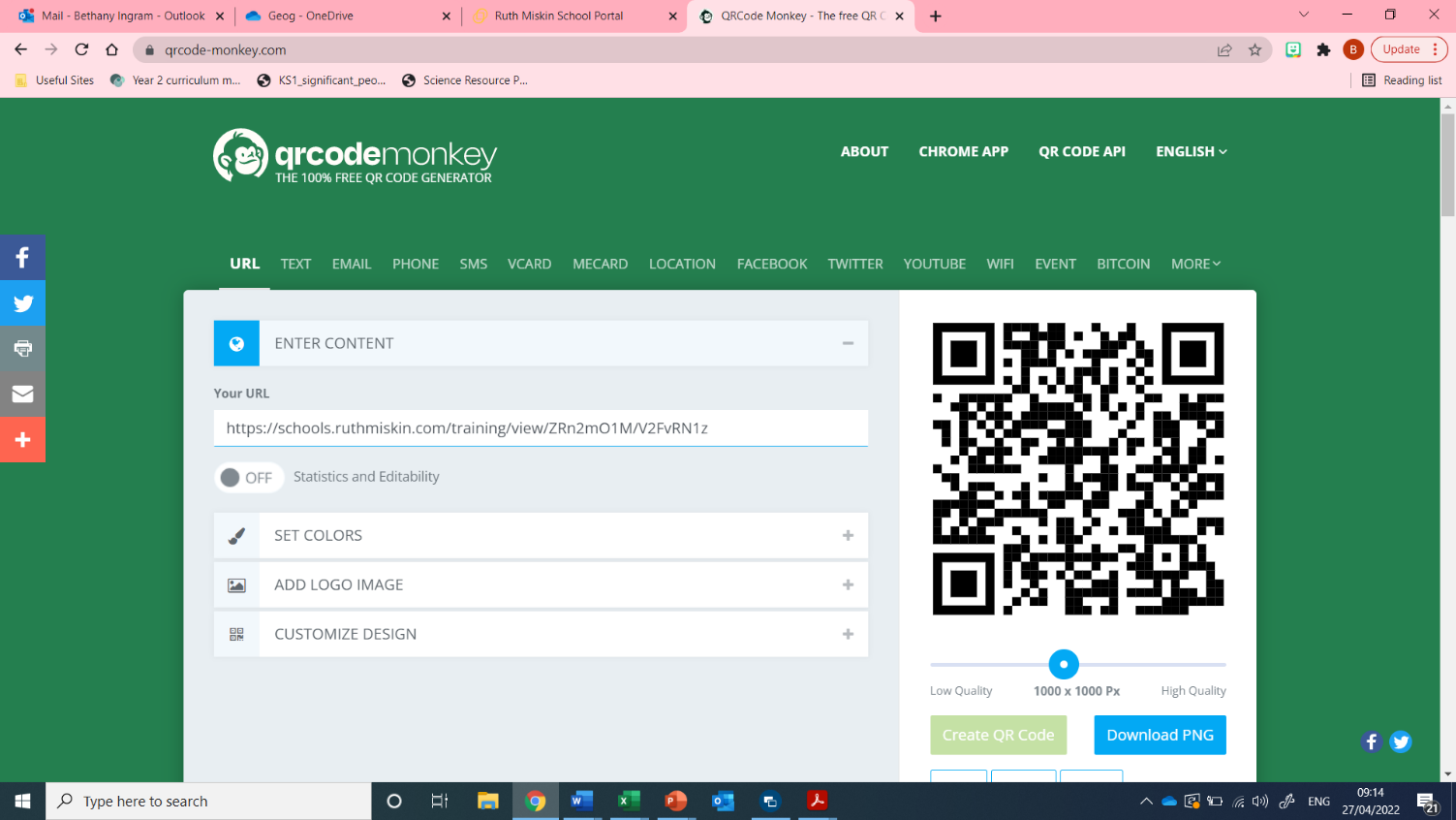 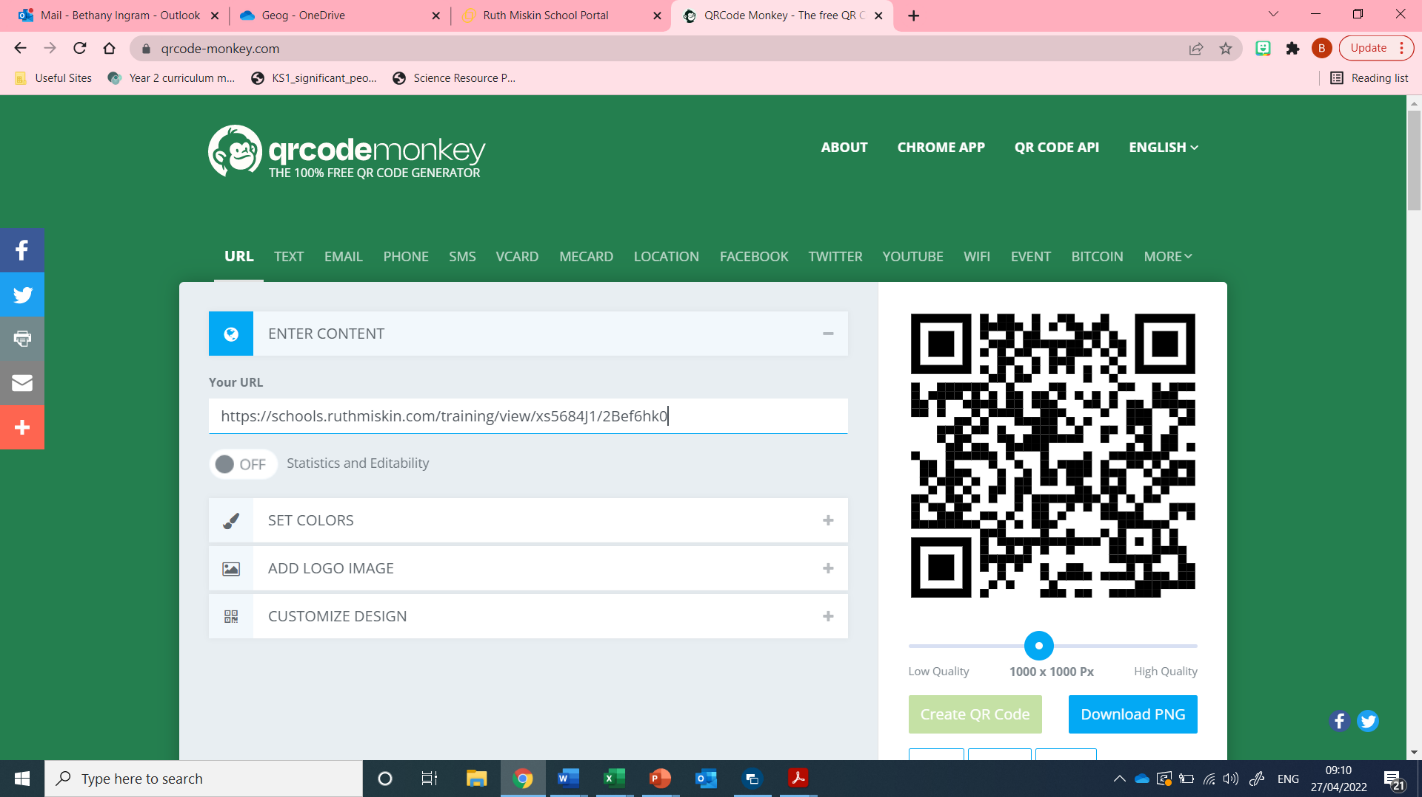 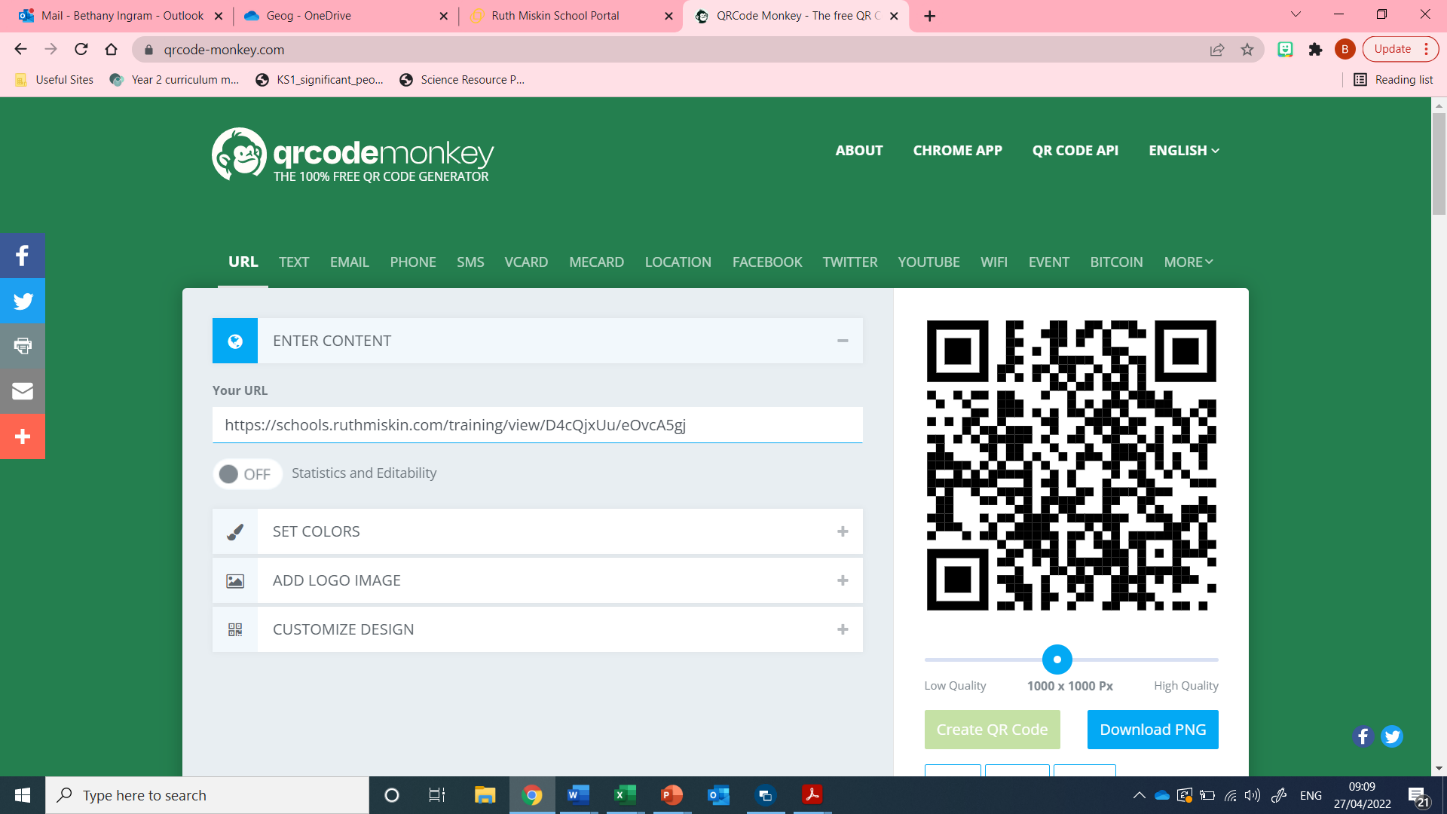 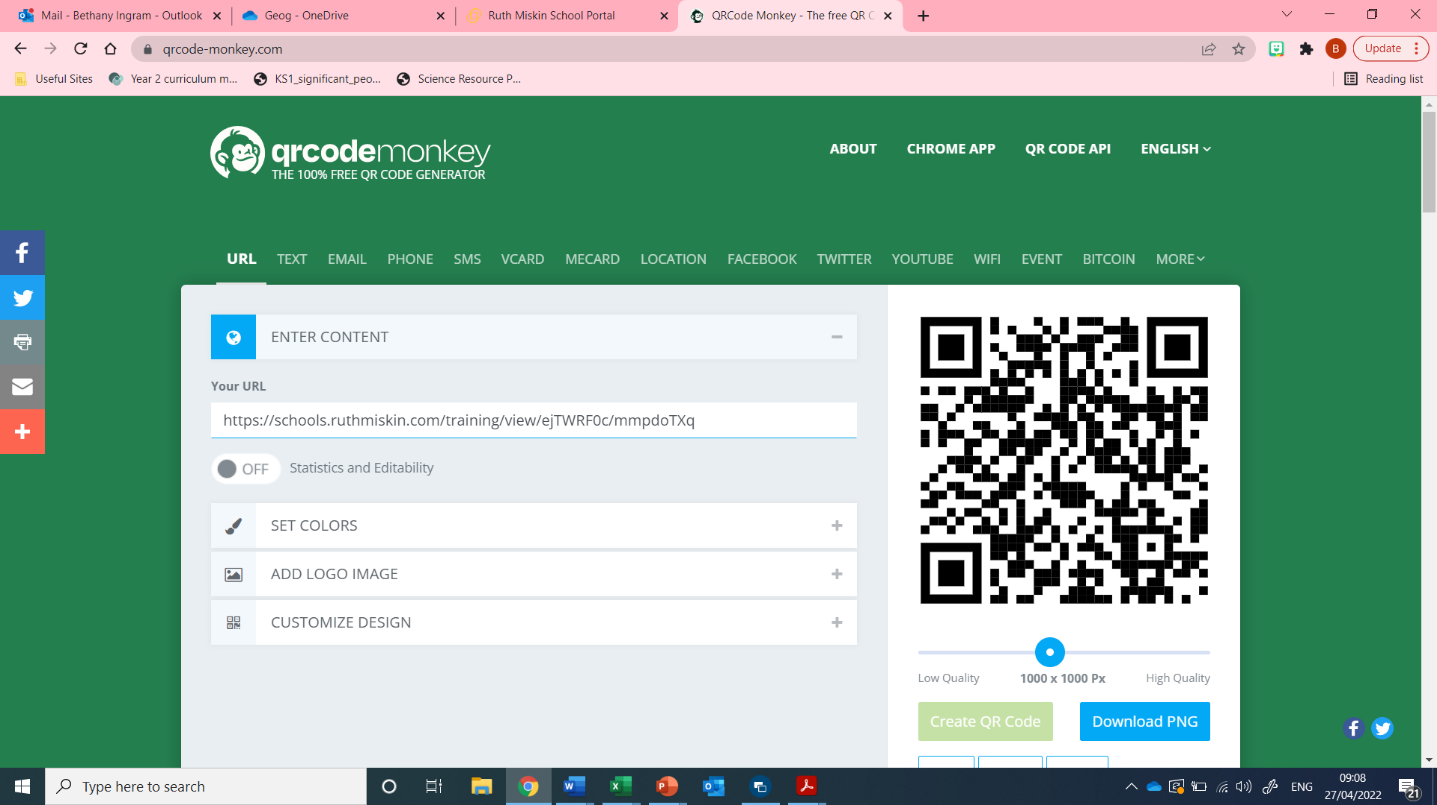 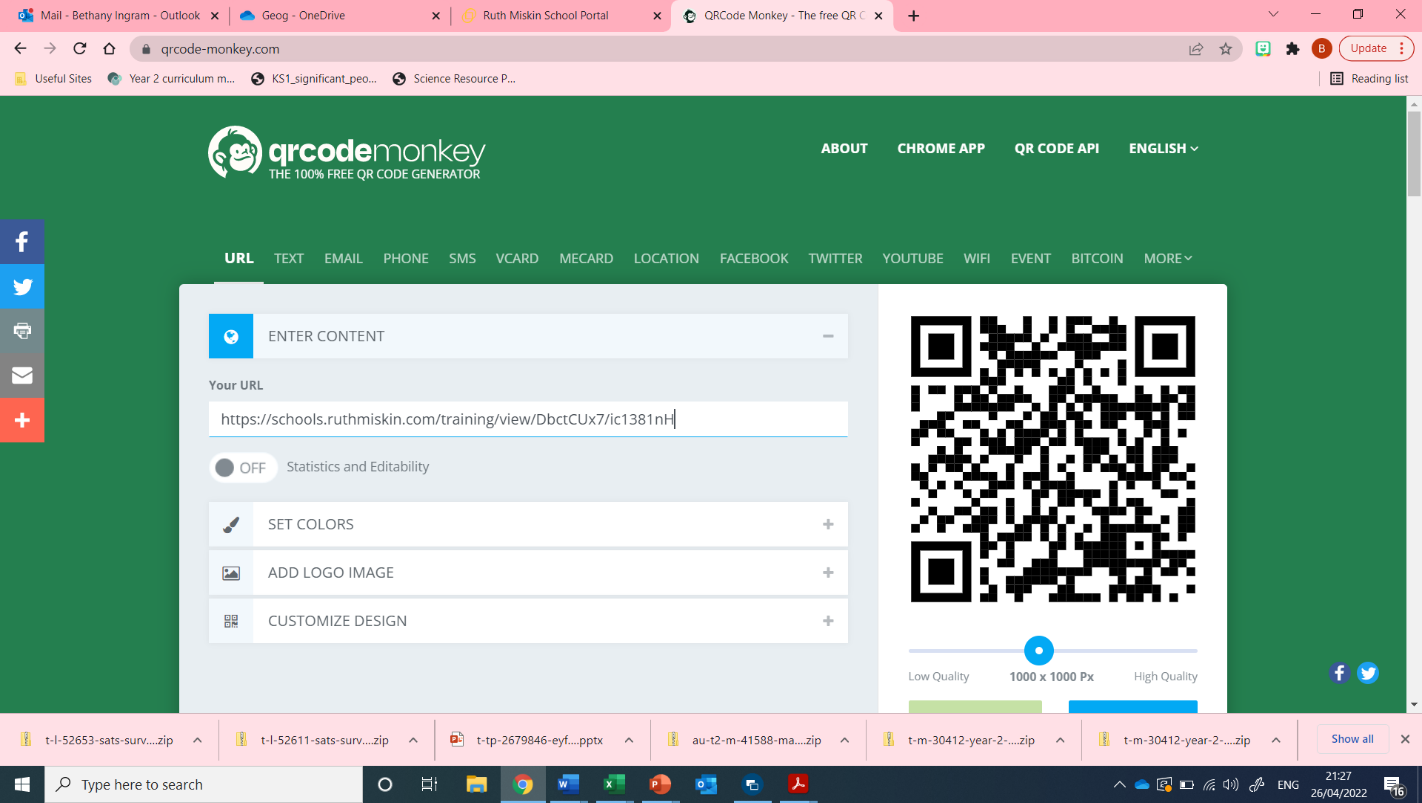 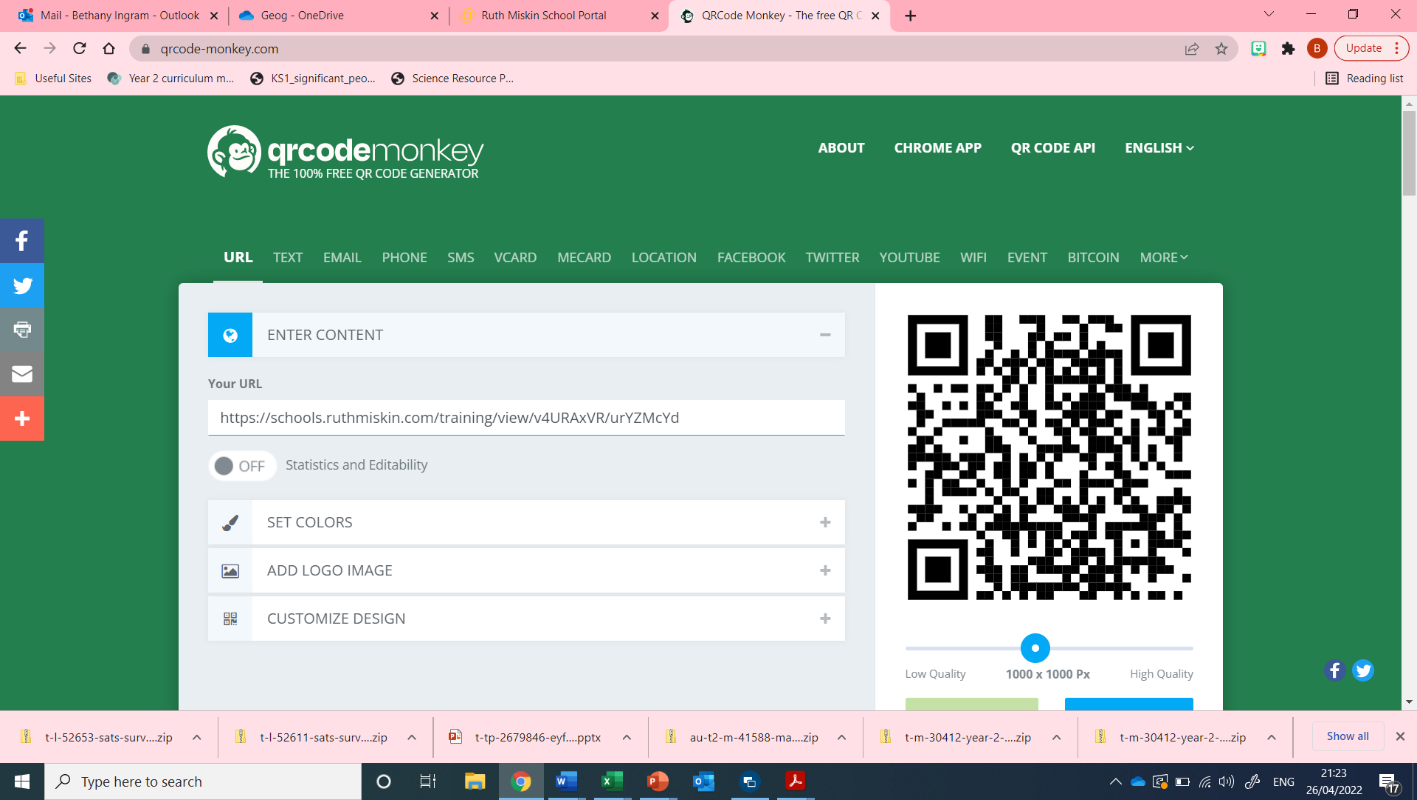 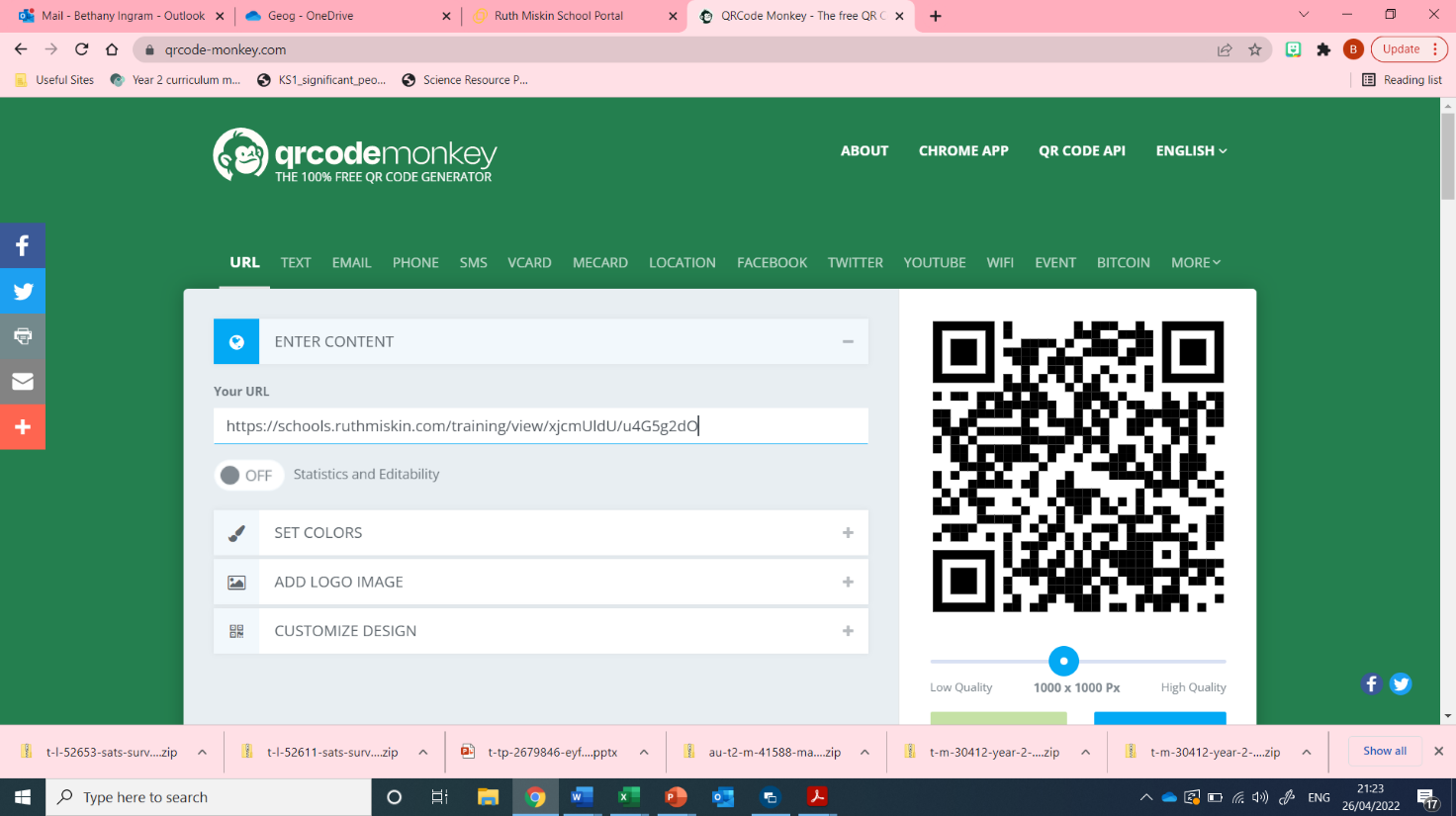 